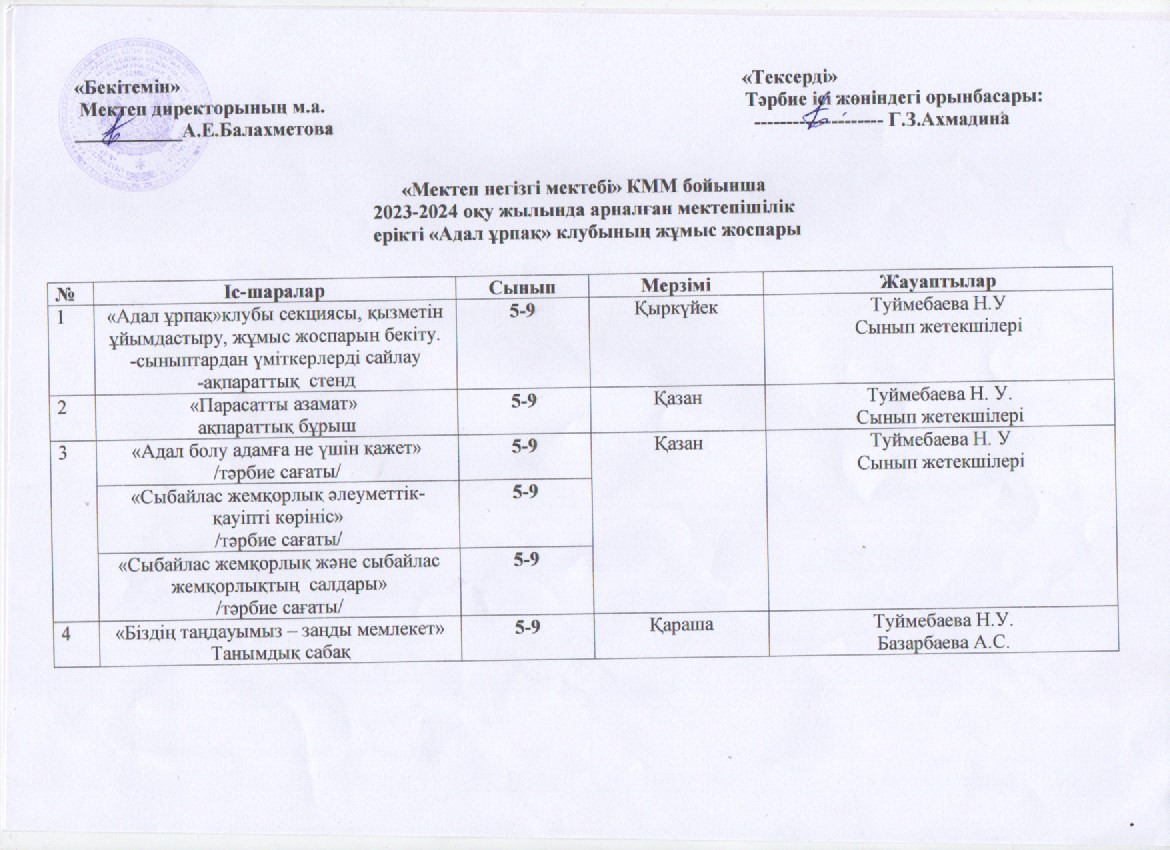 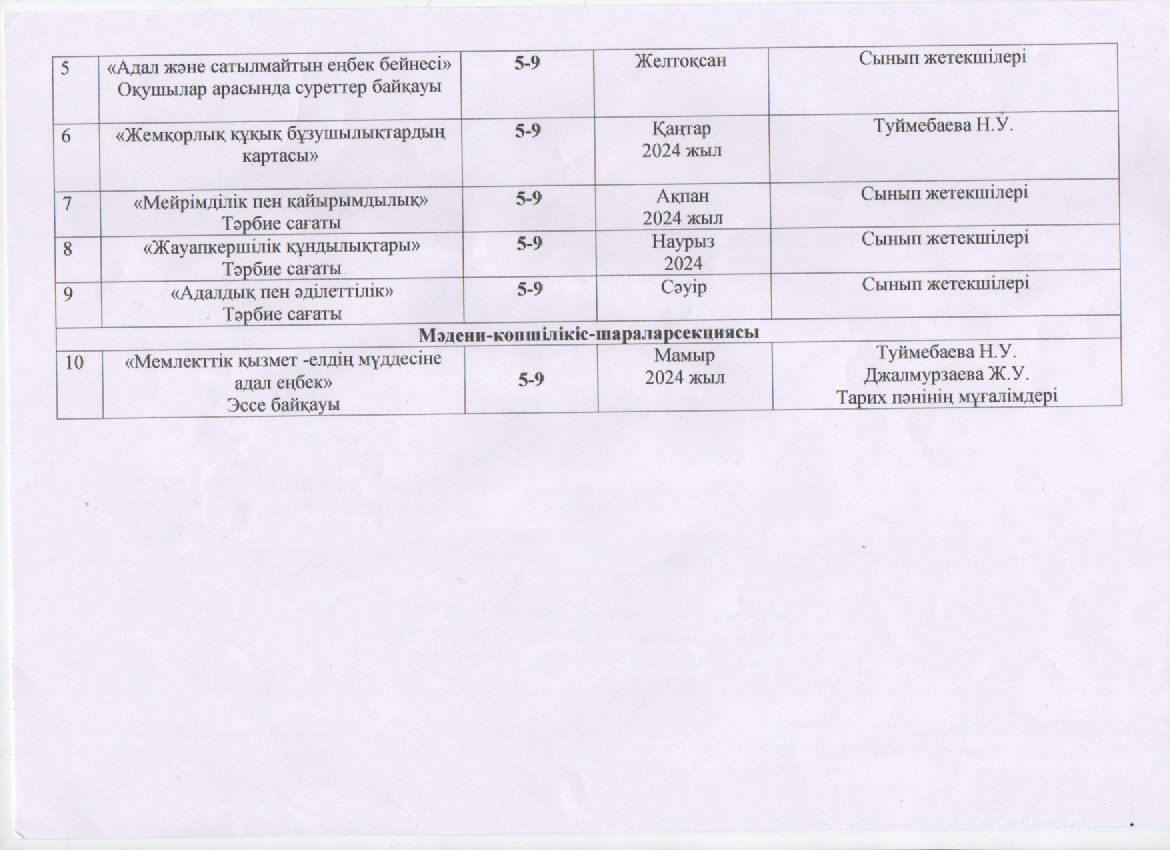 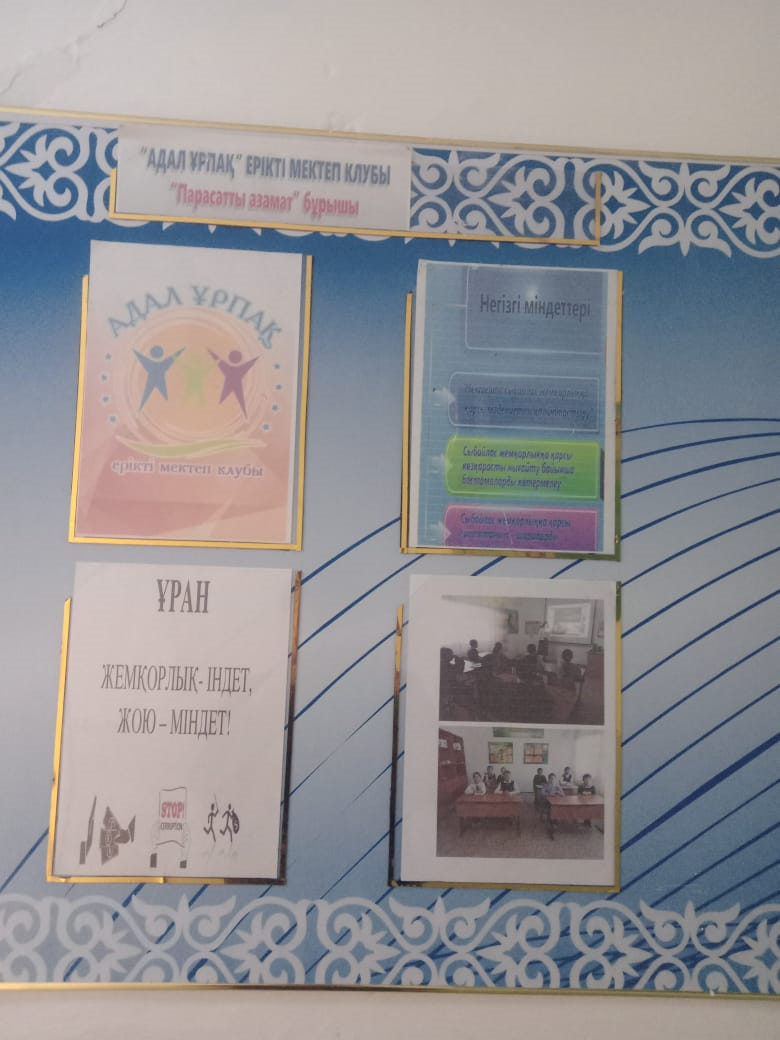 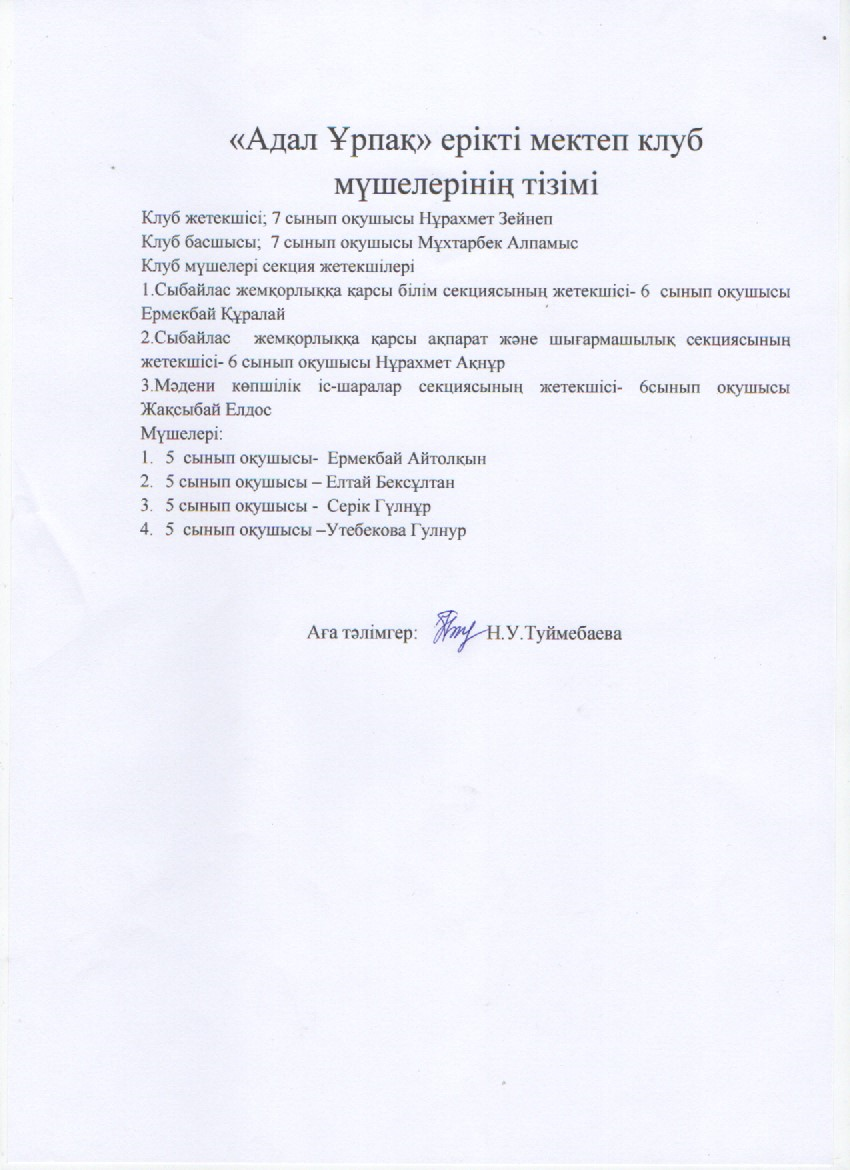 Тақырыбы: «Адал болу үшін адамға не қажет?»

Тәрбие сағатының мақсаты:Оқушыларға адалдық, шындық туралы түсінік
Оқушылардың бойына рухани адамгершілік қасиеттерді ұялату үшін мейірбан, ақылды, шыншыл, қайырымды т. б адамдық асыл қасиеттерді игеруге ықпал ету. Бірін - бірі сыйлап, мейіріммен қарауға тәрбиелеу.

Міндеттері:
1. Оқушыларға дос, достық туралы әңгімелей отырып, олардың достық қарым - қатынасын нығайту.
2. Оқушыларды адалдыққа, шыншылдыққа тәрбиелеу, өзімшілдіктен, менмендіктен тағы басқа жаман әдеттерден аулақ жүруге үйрету.
3. Оқушылардың адамгершілік қасиетін, бір - біріне деген достық сезімдерін нығайту.
1. Ұйымдастыру
2. Кіріспе

Мұғалім сөзі: - Сәлеметсіздер ме құрметті оқушылар! Бүгінгі ашық тәрбие сағатымызды ашық деп жариялаймын.

Бүгін біз әдептілік, адалдық, адамгершіліктің асыл қасиет екені туралы пікірлесіп, өз ойларымызды ортаға саламыз. Олай болса АДАМ!

Адам баласының бойында жақсы да, жаман да қасиеттер болады екен. Бізге ақылдылықты, адалдықты, қарапайым - кішіпейілділікті, инабаттылықты, шыншылдықты үлкендер үйретеді. Ол - біздің ата - анамыз, ақсүтін бере отырып, ана тілімен үйретеді. Біз оны түсініп, ата - баба салт, әдеттерін үйренеміз. Адам болатын адамгершілігі бар бала - барлық жақсы қасиеттерді үйреніп, жаман мінез әдеттерден, ұнамсыз қылықтардан аулақ болуға тырысуы керек. Адамның адамгершілік, адалдық, саналылық дәрежесі – оның тәртібі мен іс - әрекетін анықтайтыны әлдеқашан дәлелденген.Адалдық - адам бойындағы таза ниет, бағалы қасиет, адамның сана-сезімі мен ар-ұжданына қайшы келмейтін әрекеттердің моральдық-этикалық жиынтығы.Адалдық адамның жеке басы мен моральдық тұлғасын сипаттайды.Әрбір қоғамның адалдық жайында өзіндік пайым-түсінігі бар. Қарапайым халық әрқашан да адалдық қасиеттерін кіршіксіз таза ұстауға ұмтылады.Қазақтың адалдық жайында өзіндік пайым-түсінігі туралы Ұлы Абай: "Алдау қоспай, адал еңбегін сатқан, қолы өнерлі қазақтың әулиесі сол", - дейді.
Адамның бойынан адамгершілік қасиеттер табылса, әрине сымбатты, парасатты көрінеді.
Адамгершілік – адамның асыл қасиеті. Жүсіп Баласағұн адамгершілік пен инабаттылықтың төрт қасиетін 6600 тармақтан 72 тараудан тұратын “Құтты білік” дастанында көрсетіп берді.
Шығыстың ұлы ғалымы әл - Фараби: Жас жеткіншектеріңізді көрсетіңіз, мен сіздердің болашақтарыңызды айтып берейін деген екен.
Бүгінгі адамгершілікті, адалдықты сендер қалай түсінесіңдер, әдеп - нормаларын білесіңдерме, озара пікірлесіп ой бөлісеміз.
Мұғалім сөзі: Балалар, сіздер дос болу, адалдықтың деген не екенін білесіздер ме? Әрине, білесіздер, дос болмайтын ешбір адам болмайды, иә?! Ендеше осы сыныпта дос бар ма екенін дәлелдейік, ол үшін қазір біз 2 - топқа бөліп, дос туралы пікір таластырамыз және өз күшімізді тексерелік.
1 - Топ.«Татулық»
2 - топ. «Сыйластық»
Сұрақтар:
Адал достық дегенде нені түсінесіңдер?
Сендердің де адал достарың бар ма?
Сенің адалдыққа деген сенімін қандай?
«Адалдық – адамшылық бастауы» дегенді қалай түсінесіңдер?
«Адалдық, кеңпейілділік, ақкөңілділік, шыншылдық» ұғымдарымен қатар жүре ме? Неліктен?

Мұғалім
Адалдық – адам бойындағы асыл қасиеттердің бірі.

"Адалдық” деген сөз шыншылдық, айнымастық, шын берілгендік сияқты игі қасиеттерді еске салады. Қазақ пайымында адам бойында адалдық - пәктік, ар - ұждан, жан тазалығы. Адал дос дегеніміз - өтірік айтпайтын, шындықты жақтайтын, досын ешқашанда ұятқа қалдырмайтын, барлық уақытта қандай жағдай болмасын қол ұшын беріп көқмектесетін, қашан да қасынан табылатын, барын бөлісетін нағыз жолдас.

Мұғалім. 2 - арал. Адамгершілікке байланысты проблемалық жағдаяттарды шешу үшін саяхатқа шығу ойынын ойнайық. Елімізде үлкен қалалар бар:
Астана, Алматы, Ақтау, Жезқазған, Көкшетау, Ақтөбе, Семей, Павлодар, Атырау, Қызылорда т. б.
Ал, балалар, өздеріңе қай қалалар ұнайды? Ұнаған қала аты жазылған қима қағазда сұрақ бар. Соған жауап беру керек.

Сұрақтар:
– 1. Мектептен үйге қарай жүгіріп келе жатқанда, алдыңнан бір үлкен кісі шықты. Сен не істер едің?
– Үлкен кісімен амандасып жол беремін.
– 2. Өзіңнен үлкен кісілер әңгімелесіп отырған кезде сен не істеуің керек?
– Үлкендердің әңгімесін бөліп, сөзге араласуға болмайды.
– Егер тығыз шаруам болса, «кешіріңдер» деп айтар едім.
– 3. Көшеде біреу жөн немесе жол сұраса не істер едің?
– Асықпай түсіндіріп беремін.
– 4. Автобуста, қоғамдық орындарда егде адамдарды көрсең не істеген жөн?
– Үлкен кісілерге әрдайым орын беру керек.
– 5. Үлкен кісілермен қалай сөйлесу керек?
– Үлкен кісімен «Сіз» деп сөйлесу керек.
– 6. Әдептілік деген не?
– Адамдардың жүріс - тұрысы мен өзара қарым - қатынасының ережелері.

- 7. Ата - ананның теледидардан қарайтын бағдарламасы сенің қарайтын бағдарламаңмен бір уақытта келіп қалды делік, сен оны үзбей қарайсың. Бірақ өкінішке орай екеуі екі арнадан беріледі. Сен қандай шешімге келер едің?

- 8. Құрметті досым! Партада менімен бірге бір бала отырады. Ойнап - ойнап тапсырмасын орындамай, жазбай келеді. Мұғалім сұрағанда қысылады. Сабақты менің дәптерімнен көшіріп алады.

Мен бермесем, «Сен сараңсың»- дейді. Мен не істеуім керек?
9. «Жалғастыр»
«Не істеуге болмайды?».
- Үлкендердің алдынан...... (кесіп өтуге болмайды.)
- Кішкене баланы................(жылатуға болмайды.)
- Құстарды...........................(атуға болмайды.)
- Қыз баланы........................(ренжітуге болмайды.)
- Сабақтан.............................(кешігуге болмайды.)
- Сыныпта.............................(айғайлауға болмайды.)

10. «Не істеу керек?»
- Үлкен кісіні.......................(сыйлау керек.)
- Үлкеннің тілін...................(алу керек..)
- Үлкендерге..........................(сәлем беру керек.)
- Кішілерді..............................(қамқорлау керек.)
- Оқу құралдарын.................. (күтіп ұстау керек.)
Қорытынды
Адамгершілік қасиет - жеке адамның басындағы емес, жалпы қоғамның қордалы байлығы.

Адамдық борыш ар үшін,
Барша адамзат қамы үшін.
Серт берген еңбек етем деп,
Алдағы атар таң үшін.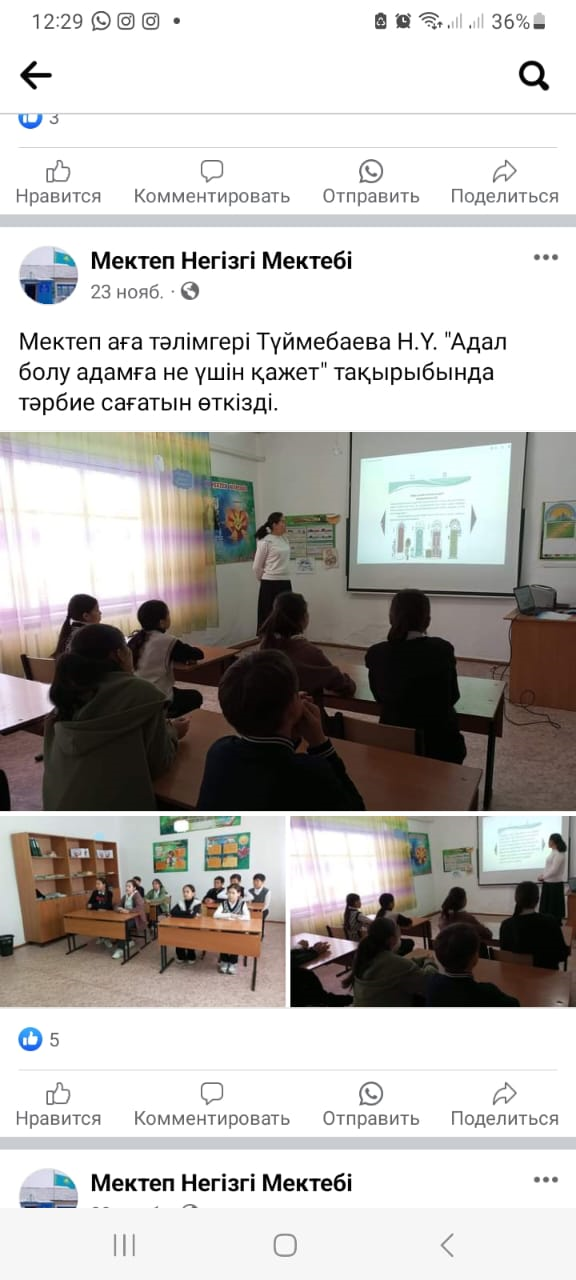 https://m.facebook.com/story.php?story_fbid=pfbid0mT4ZM81HhLRV33habrqizdBVBFBNddnVTWQrrT8ekXFg4xZAiLdYLUc7y9Xu6iPql&id=100025845911871&mibextid=Nif5ozТақырыбы: «Сыбайлас жемқорлық әлуметтік-қауіпті көрініс»                                              тәрбие сағатыМақсаты: “Сыбайлас-жемқорлық” деген ұғымды түсіндіріп, пайда болу    жағдайлары жайлы түсінік  қалыптастыру.Өз көзқарастарын білдіріп, дүниетанымдарын кеңейту. Өз ойларын еркін жеткізе білу қабілеттерін дамытуӨз мемлекетіне жауапкершілікпен қарау және әділдікке тәрбиелеу. Патриоттық тәрбие қалыптастыру Барысы:
1.ҰйымдастыруКөрме ұйымдастыру:«Жемқорлық – ғасыр дерті» атты сурет иллюстрациясы2.Кіріспе сөз:  Салеметсиздер ме құрметті ұстаздар мен оқушылар. Бүгінгі тәрбие сағатымыз сыбайлас жемқорлық тақырыбына арналған. сыбайлас жемқорлық жергілікті проблема болудан қалып,ұлт шегінен тысқары құбылысқа айналғаны, оның қоғамды және барлық елдердің экономикасын қамтып отырғаны белгілі.Мектебімізде Сыбайлас жемқорлықтың алдын алуды насихаттайтын,тәрбие жұмыстарын ұйымдастыруға жәрдемдесетін және қатысатан «Адал Ұрпақ» ерікті мектеп клубы құрылған. Клуб сыбайлас жемқорлыққа қарсы білім; сыбайлас жемқорлыққа қарсы ақпарат және шығармашылық; мәдени-көпшілік іс-шаралар өткізу бағытында жұмыстарды атқаруда.1-жүргізуші: Сәлеметсіздер ме құрметті ұстаздар мен оқушылар. «Біз сыбайлас жемқорлыққа қарсымыз» атты ашық тәрбие  сағатымызды бастауға рұқсат етіңіздер!!! 2-жүргізуші: тәрбие сағатымыздың мақсаты оқушыларды адал жолмен жүруге, адалдыққа үйрету. Сыбайлас жемқорлық туралы қысқаша мағұлматтар беру. Өз мемлекетіне жауапкершілікпен қарау және әділдікке тәрбиелеу.1 топ: Оң қанат –жақтаушы және 2 топ: Сол қанат-даттаушы пікірталас өткізу. Ең күшті аргументтер келтірген топ жеңіске жетеді. Бейнежазба көрсетіледіОлай болса 2 топқа тапсырма: оң қанат-«Сыбайлас жемқорлықты қоғамда жою мүмкін» сол қанат «Жоқ ,сыбайлас жемқорлықты қоғамда жою мүмкін емес» тақырыбына жақтайтын және даттайтын аргументтер беру тапсырылады.1-жүргізуші: Сыбайлас жемқорлықпен күресу Қазақстанның бүгінгі күнгі күрделі мәселесі болып отыр. Үлкен әлеуметтік қасірет болып табылатын ол саяси даму тұрғысынан бір-біріне ұқсамайтын  әлемдегі  барлық  елдердің  қай-қайсысын  да  қатты  алаңдататыны  анық. 2-жүргізуші: Сыбайлас жемқорлық - бұл ғаламдық мәселе, одан әлемнің бірде-бір мемлекеті, бірде-бір саяси жүйе, бірде-бір саяси тәртіп қорғалған емес. Сондықтан, бұл індетке    бірлесе қарсы тұруымыз керек.  1-жүргізуші:  «Сыбайлас жемқорлық» деген не? “Сыбайлас-жемқорлық” деген түсінік - “параға сатып алу”, “пара” ретінде, "corruptio" деген латын сөзін шыққан. Рим құқығында "corrumpire" түсінік болған, ол “сындыру, бүлдіру, бұзу, зақымдау, жалғандау, параға сатып алу” құқыққа қарсы іс-әрекетті білдірген.  Сыбайлас жемқорлықтың шығу тарихына тоқтала кетйік: жемқорлық б.з.б. IV-III-мыңжылдықтарда  Алдыңғы Азияда Шумерліктерде, Б.з..б. III-II мыңжылдықтарда Мысыр, Өзен аралығы, Үндістан, Қытай, Иудей  халықтарында пара алу түсінігі болған. Карфаген, Рим империясы, Византия, Осман империясы секілді өз заманы-ның құдіретті мемлекеттерінің ыдырап, жойылып кетуінің ең басты себептері-нің бірі осы сыбайлас жемқорлық.Бейне роликке назар аударайық! (видео ролик көрсетіледі)Топтарға тапсырма: Осы бейне роликті көрген кезде қандай сезімде болдыңдар?Роликтегі адамдардың әрекеті дұрыс па немесе бұрыс па? 1-жүргізуші:Сыбайлас жемқорлықтың зардаптары:- қоғамның бақытты болашағын тежейді;- елдің халықаралық беделіне көлеңке түсіреді;- жұртшылықтың заң мен әділдікке, билікке деген сеніміне сызат түсіреді. 2-жүргізуші:   Республикамызда сыбайлас жемқорлықты реттейтін бірқатар нормативтік құқықтық актілер қабылданған.ҚР  37 мемлекет қабылдаған конвенцияға қосыла отырып, 1998 жылы 2 шілдеде «Сыбайлас жемқорлыққа қарсы күрес туралы» заң қабылдады. Қазақстанда сондай-ақ сыбайлас жемқорлық үшін  қылмыстық, тәртіптік, әкімшілік жауапкершілікті  реттейтін арнайы нормативтік –құқықтық актілерде қабылданды оларға «Мемлекеттік қызмет туралы» және «Сыбайлас жемқорлыққа қарсы іс-қимыл туралы» Заңдары жатады.Сыбайлас жемқорлық қылмыстар жасағаны үшін жазаның түрі мен мөлшері жасалған қылмыстық әрекеттің қауіптілік деңгейі мен келтірілген залалына байланысты болады.
Қазақстан Республикасы Қылмыстық кодексінің 15-тарауында Мемлекеттiк қызмет пен мемлекеттiк басқару мүдделерiне қарсы сыбайлас жемқорлық және өзге де қылмыстық құқықтық бұзушылықтар үшін әртүрлі жазалар қарастырылған.

1-жүргізуші: ҚР ҚК 361 бабына сәйкес Лауазымдық өкілеттіктерді теріс пайдаланғаны үшін мүлкі тәркіленіп,белгілі бір лауазымдарды атқару немесе белгілі бір қызметпен айналысу құқығынан айрылып, 2000 АЕК айыппұл төлеу, 2 жылға дейінгі мерзімге бас бостандығынан айрылу немесе шектеу жазалары қолданылады.2-жүргізуші:  ҚР ҚК 366 бабына сәйкес Пара алғаны үшін мүлкі тәркіленіп,белгілі бір лауазымдарды атқару немесе белгілі бір қызметпен айналысу құқығынан өмір бойынан айрылып, параның 50еселенген мөлшерінде айыппұл салынып, не 5 жылға дейінгі мерзімге бас бостандығынан айрылу жазалары қолданылады.1-жүргізуші:Келесі сөзді жақтаушы және даттаушы топтардың мүшелеріне берейік.1 оң қанат- жақтаушылар (аргументтерін келтіреді)2 сол қанат-даттаушылар (аргументтерін келтіреді)2-жүргізуші: ҚР ҚК 367 бабына сәйкес Пара бергені үшін мүлкі тәркіленіп,белгілі бір лауазымдарды атқару немесе белгілі бір қызметпен айналысу құқығынан өмір бойынан айрылып, параның 20еселенген мөлшерінде айыппұл салынып, не 5 жылға дейінгі мерзімге бас бостандығынан айрылу жазалары қолданылады.1жүргізуші: ҚР ҚК 368 бабына сәйкес Парақорлыққа делдал болғаны үшін мүлкі тәркіленіп,белгілі бір лауазымдарды атқару немесе белгілі бір қызметпен айналысу құқығынан өмір бойынан айрылып, параның 10еселенген мөлшерінде айыппұл салынып, не 2 жылға дейінгі мерзімге бас бостандығынан айрылу жазалары қолданылады. «Ой жалғау» 
1. Заңның құрығы ... (бәрінен ұзын) 2. Өш алғаннан гөрі ... (кешірген жөн) 
3. Ақырын жүріп .... (анық бас) 
4. Асыл тастан ... (өнер жастан) 
5. Тура биде... (туған жоқ) 6.Хан болсын, ханға лайық ... (Заң болсын )
7. Батыр болсын, жорық жолы... ( мақұл болсын )
1. Ұрлық түбі ... (қорлық) 
2. Жазасын тартпайтын ... (жамандық жоқ) 
3. Әдепті бала ... (арлы бала) 
4. Тәрбие ... (отбасынан басталады) 
5. Әділ істің...(арты игі)                                                                                                    6. Абыз болсын, абыз сайлау... ( парыз болсын)
7.  Би болсын, би түсетін... ( үй болсын 2-жүргізуші:  Келесі сөзді жақтаушы және даттаушы топтардың мүшелеріне берейік.1 оң қанат- жақтаушылар (аргументтерін келтіреді)2 сол қанат-даттаушылар (аргументтерін келтіреді)Сабақты қортындылау: Ел болып еңсемізді көтеріп, тәуелсіздігімізді алып, барша әлемге танылдық, мемлекетіміздің тамыры тереңге тарап, нығая түсуіне бағытталған құқықтық заңнамалар қабылданды, ел экономиясы мен әлеуметтік жағдайымыз түзеліп, әлем мемлекеттерінің ортасынан өз орнымызды айқындадық. Қоғам дамуының жаңа жолын таңдап, уақыттан туындаған әр түрлі кеселдерден айығуды міндет етіп қойдық..Құрметті оқушылар әрқашанда адамдық жақсы қасиеттерді сақтап, мақсатты нәтижелерге жету үшін,өз мүмкіншіліктерімізді пайдалануға тырысайық .https://m.facebook.com/story.php?story_fbid=pfbid0c921NvqkunxkoUf45YJWbjc8fJ7Boe2g2NAsb4HivnkSHRd13hiAocHUtdn3Ldy6l&id=100025845911871&mibextid=Nif5oz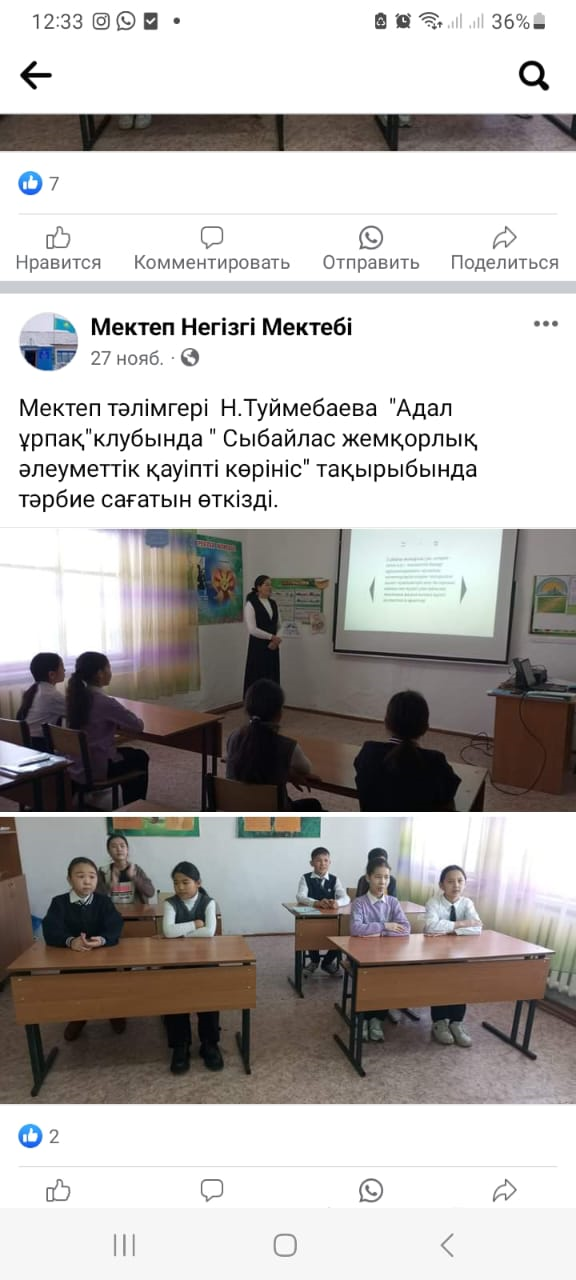  «Сыбайлас жемқорлық және сыбайлас жемқорлықтың салдары»Мақсаты:Жемқорлық деген ұғымды түсіндіріп пайда болған жағдайлары жайлы түсінік қалыптастыру.Өз көзқарастарын білдіріп дүниетанымын кеңейту.Өз мемлекетіне жауапкершілікпенқарау және әділдікке тәрбиелеу.Сыбайлас жемқорлықпен күресу Қазақстанның бүгінгі күнгі күрделі мәселесі болып отыр. Үлкен әлеуметтік қасірет болып табылатын ол саяси даму тұрғысынан бір-біріне ұқсамайтын  әлемдегі  барлық  елдердің  қай-қайсысын  да  қатты  алаңдататыны  анық.
«Сыбайлас жемқорлық» деген түсінік мағынасына этимологиялық қарау мұны «параға сатып алу», «пара» ретінде, «corruptio» деген латын сөзін алып, анықтауға мүмкіндік береді. Рим құқығында сондай-ақ «corrumpire» түсінік болған, ол жалпы сөзбен айтқанда «сындыру, бүлдіру, бұзу, зақымдау, жалғандау, параға сатып алу» деген түсінік беріп, құқыққа қарсы іс - әрекетті білдірген. Орыс тілінің түсіндірме сөздігі сыбайлас жемқорлықты пара беріп сатып алу, лауазымды адамдардың, саяси қайраткерлердің сатқындығы ретінде сипаттайды.
Мемлекеттің дамуына бармақ басты, бұрынғы өткен ата-бабаларымыз да дөп басып «тура биде туған жоқ, туғанды биде иман жоқ» деген. Олардың әділдік пен турашылдықты ту еткендігін ғасыр қайраткерлері Төле би, Қазыбек би, Әйтеке би және тағы да басқа біртуар билер мен шешендердің өмірі дәлел болатындығын біз тарихтан жақсы білеміз.
Қазақстан Республикасының заңнамаларына сәйкес, сыбайлас жемқорлық қылмыстарға негізінен лауазымды қылмыстар жатады. Өмір көрсеткендей, қызмет өкілеттігін теріс пайдалану, билікті не қызметтік өкілеттікті асыра пайдалану, пара алу, пара беру, парақорлыққа делдал болу, қызметтік жалғандық жасау, көрінеу жалған сөз жеткізу, сеніп тапсырылған бөтен мүлікті иеленіп алу немесе ысырап ету, көрінеу жалған жауап беру, сарапшының жалған қорытыңдысы немесе қате аудару, жалған жауап беруге немесе жауап беруден жалтаруға, жалған қорытынды беруге не қате аударуға сатып алу, лауазымды адамдардың сот үкімін, сот шешімін немесе өзге де сот актісін орындамау, осындай қылмыстардың барлығы жемқорлық сыбайластық байланыстарды пайдалану арқылы жасалады.
Сыбайлас жемқорлық әлеуметтік – экономикалық даму, нарықтық экономиканы құру инвестициялар тарту процесін баяулататын және демократиялық мемлекеттің саяси және қоғамдық институттарына кері әсер ететін, елдің даму болашағына айтарлықтай қауіп төндіретін құбылыс. Елбасы биылда «Қазақстан халқының әл-ауқатын арттыру – мемлекеттік саясаттың басты мақсаты» атты өзінің Қазақстан халқына Жолдауында «демократиялық қоғам жағдайында қылмыс пен сыбайлас жемқорлыққа қарсы күрес ерекше мәнге ие болады» деп атап көрсетті. Яғни бұл мемлекеттің осы жағымсыз құбылысты жою бағытындағы кешенді және жүйелі күрес жүргізу саясаты жанданып, әрі қарай жалғасын табады деген сөз.
Сонымен қатар сыбайлас жемқорлықпен пәрменді күресу үшін халықтың құқықтық сауатсыздығын жоятын, құқықты түсіндіру жұмысының деңгейі мен сапасын арттыру керектігінің маңызы зор. Халық өздерінің құқықтарын, өздеріне қарсы қандай да бір құқыққа қайшы іс-әрекет жасалған жағдайда қандай іс-қимыл қолдану керектігінің нақты жолдарын толық білулері қажет. Конституциялық тәртіпті қорғау, сыбайлас жемқорлықпен күрес аясында тиімді, бірыңғай жалпы мемлекеттік саясат жүргізу, мемлекет пен азаматтардың өмір сүруінің барлық салаларында сыбайлас жемқорлық пен оның көріністері деңгейін төмендету, қоғамның мемлекетке және оның институттарына сенімін нығайту бүгінгі күндегі басты мақсат болып табылады.
Осы мақсаттағы жұмыстарды жүйелі жүргізуге тағы бір серпін ретінде «Қазақстан Республикасында қылмысқа және сыбайлас жемқорлыққа қарсы күресті күшейту және құқық қорғау қызметін одан әрі жетілдіру жөніндегі қосымша шаралар туралы» Қазақстан Республикасы Президентінің Жарлығы қолданысқа енгізілген. Бұл Жарлық еліміздегі құқық қорғау органдары қызметтерін жетілдіруге бағыттала отырып, сыбайлас жемқорлыққа қарсы әрекеттермен олардың пайда болуының алдын-алуда жүйелі, әрі тұрақты шаралар атқаруды қамтамасыз етеді.
Қызмет құзыреті бойынша Тәртіптік кеңесі Қазақстан Республикасының «Сыйбайлас  жемқорлыққа  қарсы  іс-қимыл туралы» Заңы мен Қазақстан Республикасы мемлекеттік қызметкерлерінің Әдеп кодексі талаптарының сақталуын қадағалап, аталған заңнама мен кодекс талаптарының бұзылуына жол берген қызметкерлердің тәртіптік жауапкершілігін қарау белгіленген.
Біздің қоғамда сыбайлас жемқорлыққа орын жоқ. Қоғамның барлық күш-жігерін біріктіріп, осы дерттің одан әрі ушықпауы үшін оны тоқтатудың барлық амалдарын қолдану арқылы ғана бұл құбылысқа тиімді түрде қарсы тұруға болады. Сондықтан сыбайлас жемқорлықпен күресу барлық Қазақстан Республикасы азаматтарының азаматтық борышы деп білу керек.https://m.facebook.com/story.php?story_fbid=pfbid0YgWSYq9YRcvq9fN3SsNUutk51Bd9tMW1sUvNDkM4bKd2nJAQ3o2N7WRCU17xydGwl&id=100025845911871&mibextid=Nif5oz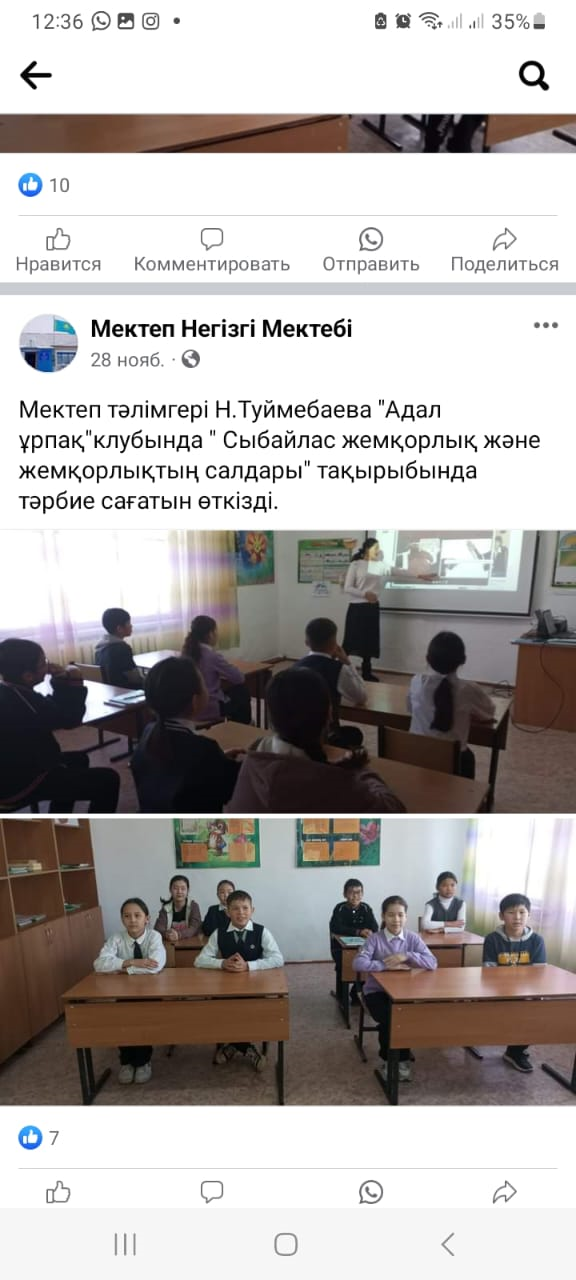 Біздің таңдауымыз заңды мемлекетМақсаты: оқушылардың құқықтық сауаттылығын арттыру. Ата заңымызға деген сүйіспеншілік сезімін қалыптастырып, шыншыл да әділетті және парасатты тұлғаны қалыптастыру.

Бүгінгі сабағымызды Б.Момышұлының «Тәртіпке бас иген құл болмайды, тәртіпсіз ел болмайды» деген мына қанатты сөздермен бастап, бүгіндері құқықтық мемлекет құрамыз деген заманда әрбір адамның өз құқықтарын жете біліп, жалпы заң білімі саласынан мағлұмат алғаны дұрыс. Заңды аттамай, тура жолмен жүріп, еліне адал қызмет еткен азамат қана мұратына жетеді. Сондықтан, заңды білу – заман талабы дей отырып «Біздің таңдауымыз –заңды мемлекет» атты сабақ өтілді. «Біздің таңдауымыз – заңды мемлекет» тақырыбында өткен сабақ барысында құқықтық мемлекеттің негізгі қағидаттарын, сондай-ақ біздің елімізде оның қалыптасу ерекшеліктері талқылаймыз, оқушылар өз ойларын ортаға саламыз
5-6-7 сынып оқушыларымен « Мен өз құқықтарымды білемін бе?» атты ашық сабақ . Әнұран орындалады. Топтарға бөліп оқушылармен пікір алмасулар .

1. «Бала құқығы туралы халықаралық конвенция»
Заң дегеніміз- қоғамның негізгі тірегі. Қоғам деп отырғанымыз-мына біздер. Ата Заңымыз- еліміздің рәміздерінің бірі.туралы айтылды.
2. Қазақстан Республикасындағы баланың құқықтары туралы Заңы
«Бала құқығы туралы халықаралық конвенциядан»
- Мемлекет әрбір баланың аман-сау өсіп, жан-жақты дамуын қамтамасыз етеді.
- Бала өмірге келе салысымен тіркеуге алынады және өзіне есім мен азаматтық алуға құқылы.
- Әрбір бала өз отбасында ата-анасымен бірге өмір сүруге құқылы.
3. «Менің құқығым» әр оқушы өз құқығын айтты.

4. Тренинг «Мен» тренингі жүргізілді.
5. «Сен білесің бе?» сұрақ-жауап.
Біздің мемлекет – ҚР. ә) Мемлекеттік тіл – қазақ тілі. б) Мемлекеттік рәміздеріміз – әнұран, ту, елтаңба. в) Елорда – Астана. г) ҚР кім басқарады? – Президент.
2) Конституция – бұл Қазақстан Республикасында тұратын барлық азаматтардың құқықтары мен міндеттері белгіленген құжат.
 Видио ролик көрсетіледі
Конвенция – арнайы бір мәселе жөніндегі мемлекеттердің өзара келісімі.
-Сонымен,қорытындылай келе,біз бүгін өз құқығымыз жайлы ой түйдік. Б.Момышұлы атамыз «Азамат жолы-ар жолы» деп айтқандай,ешкімнің ала жібін аттамай,өзқұқығымыздыда,өзгенің құқығын да бұзбай,тәуелді еліміздің тұғырын биік ұстайық.Қазіргі уақытта құқықтық тәрбие беру өте қажеттілігі және әрбір адам өзінің құқықтары мен бостандықтарын қорғайтын заңдарды білуі қажеттілігі туралы Тәртіпті бол, өз құқығыңды дұрыс пайдалан. Оушылардың ел үшін керексің, өйткені сен- тәуелсіз еліміздің болашағысың, және тағы басқа заң туралы әнгіме жүргізілді.
Бүгінгі сабағымызды «Ата заң әркімнің бойтұмары болып, оның әрбір қағидасы мүлтіксіз орындалғанда ғана ортақ мақсатқа қол жеткіземіз» деген сөзімен қорытындыланды.
https://m.facebook.com/story.php?story_fbid=pfbid0TyvHdjgyNZxYzqQ5rNN7vyXkbRbA6VhRyEGXFETnF2HnVynKPFajAsU7ACHAiWA4l&id=100025845911871&mibextid=Nif5oz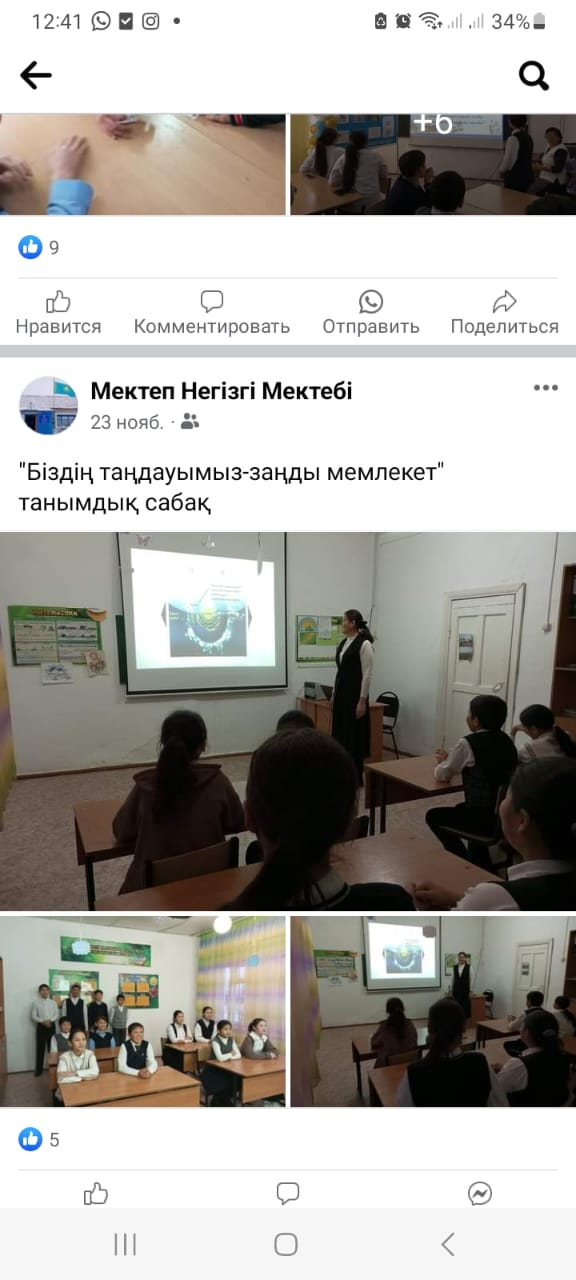 